高雄市不動產仲介經紀商業同業公會入會(變更)申請書高雄市不動產仲介經紀商業同業公會入會(變更)切結同意書　茲　　　　　　　 公司，申請加入【高雄市不動產仲介經紀商業同業公會】之會員，除恪遵守不動產經紀業管理條例及公會章程外，並遵守商業團體法第六十三條至六十五條之規定，如有逾反規定，願接受公會依章程處分，決無異議。§商業團體法第六十三條及第六十四條：(一) 商業團體對所屬會員，不依章程規定繳納會費者，依下列程序處分之：1. 勸告：欠繳會費滿三個月者。2. 警告：欠繳會費滿六個月，經勸告而不履行者。3. 停權：欠繳會費滿九個月，經勸告仍不履行者，不得參加各種會議　　　　    　 、當選理事、監事及享受團體內一切權益；已當選為理事、　　　　　    監事者，應予解職。商業團體所屬會員欠繳會費滿一年，經停權仍不履行者，得報請主管機關處一仟伍佰元以上、一萬元以下罰鍰。§商業團體法第六十五條：　  公司、行號停業滿一年尚未復業，經其所屬團體查明屬實者，應提經理事會通過，註銷其會籍，報請主管機關備查，並分送發證機關。立同意書人：　　　　　　　        　　　                                    (公司名)負　責　人：　　　　　　　　　      　　　　　　　　（請親筆簽名）中　　華　　民　　國　　　　　　年　　　　　　月　　　　　　日   高雄市不動產仲介經紀商業同業公會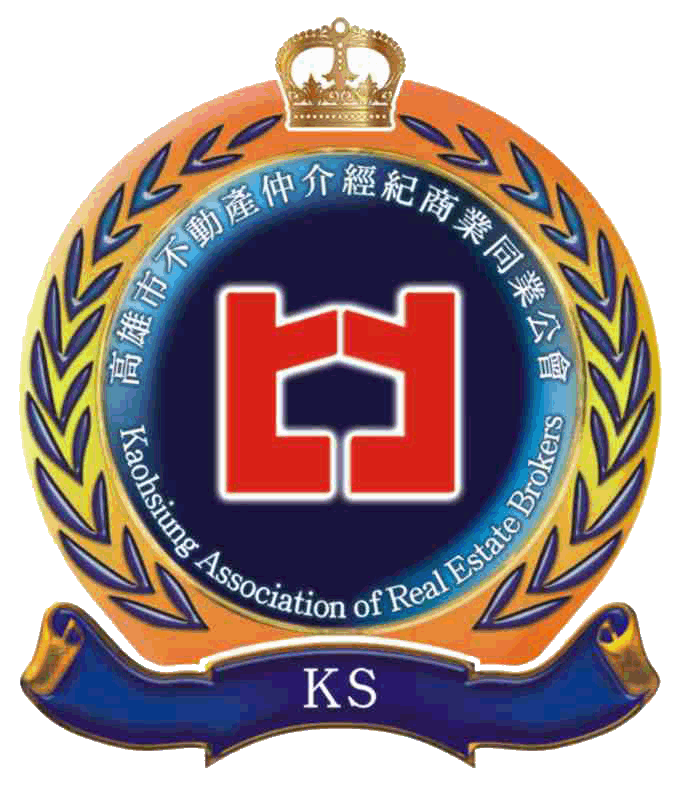 ．您好：　　煩請填妥表格資料並備齊下列附件寄送(親送)公會申請變更謝謝!۩ 高雄市不動產仲介經紀商業同業公會 ۩公會會址：800高雄市新興區中山二路472號6樓之9-11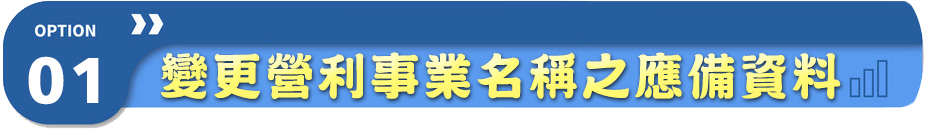 1. 入會(變更)申請書 (請蓋公司大小章及負責人親簽)2. 入會(變更)切結同意書 (請蓋公司大小章及負責人親簽)3. 當年度會員證書正本、識別貼紙(正本) (壞掉沒關係會寄新的，若丟掉了請附一張遺失切結書並蓋公司大小章即可)4. 高雄市政府經發局核准函及變更登記表影本 (影本，請加蓋大小章)5. 高雄市政府地政局變更備查函影本 (影本，請加蓋大小章)❀ 待本會收件審核後，即製發當年度會員證書及會員認證標章 ❀☎ 公會電話：(07)201-0669　/  公會傳真：(07)201-0558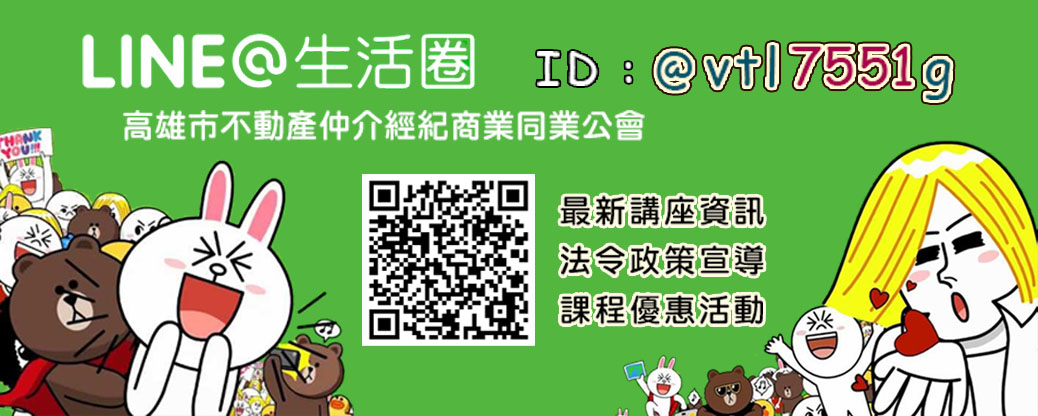 公司名稱公司名稱會員編號會員編號              (勿填)公司統一編號高市府          公字第     　  　  號，公司統編：高市府          公字第     　  　  號，公司統編：高市府          公字第     　  　  號，公司統編：高市府          公字第     　  　  號，公司統編：高市府          公字第     　  　  號，公司統編：高市府          公字第     　  　  號，公司統編：高市府          公字第     　  　  號，公司統編：地政局許可函發文日期：　　年 　 月　　日、發文字號：高市        字第　　　    　　號發文日期：　　年 　 月　　日、發文字號：高市        字第　　　    　　號發文日期：　　年 　 月　　日、發文字號：高市        字第　　　    　　號發文日期：　　年 　 月　　日、發文字號：高市        字第　　　    　　號發文日期：　　年 　 月　　日、發文字號：高市        字第　　　    　　號發文日期：　　年 　 月　　日、發文字號：高市        字第　　　    　　號發文日期：　　年 　 月　　日、發文字號：高市        字第　　　    　　號營業項目營業項目H704031不動產仲介經紀業 / 加盟：否　是加盟於：             加盟店H704031不動產仲介經紀業 / 加盟：否　是加盟於：             加盟店H704031不動產仲介經紀業 / 加盟：否　是加盟於：             加盟店H704031不動產仲介經紀業 / 加盟：否　是加盟於：             加盟店H704031不動產仲介經紀業 / 加盟：否　是加盟於：             加盟店H704031不動產仲介經紀業 / 加盟：否　是加盟於：             加盟店申請項目申請項目申請入會  負責人或代表人變更(增設)  營業所在地變更營利事業名稱變更  營利事業經營形態變更申請入會  負責人或代表人變更(增設)  營業所在地變更營利事業名稱變更  營利事業經營形態變更申請入會  負責人或代表人變更(增設)  營業所在地變更營利事業名稱變更  營利事業經營形態變更申請入會  負責人或代表人變更(增設)  營業所在地變更營利事業名稱變更  營利事業經營形態變更申請入會  負責人或代表人變更(增設)  營業所在地變更營利事業名稱變更  營利事業經營形態變更申請入會  負責人或代表人變更(增設)  營業所在地變更營利事業名稱變更  營利事業經營形態變更公司設立地址公司設立地址通訊地址通訊地址電　　話電　　話傳　　真電子信箱 ( E-mail )：                                   　　　　窗口操作者：(＊公會傳遞公文或資訊以「電子郵件」為主。敬請確實填寫本欄。若有任何異動，也請隨時通知本會。)電子信箱 ( E-mail )：                                   　　　　窗口操作者：(＊公會傳遞公文或資訊以「電子郵件」為主。敬請確實填寫本欄。若有任何異動，也請隨時通知本會。)電子信箱 ( E-mail )：                                   　　　　窗口操作者：(＊公會傳遞公文或資訊以「電子郵件」為主。敬請確實填寫本欄。若有任何異動，也請隨時通知本會。)電子信箱 ( E-mail )：                                   　　　　窗口操作者：(＊公會傳遞公文或資訊以「電子郵件」為主。敬請確實填寫本欄。若有任何異動，也請隨時通知本會。)電子信箱 ( E-mail )：                                   　　　　窗口操作者：(＊公會傳遞公文或資訊以「電子郵件」為主。敬請確實填寫本欄。若有任何異動，也請隨時通知本會。)電子信箱 ( E-mail )：                                   　　　　窗口操作者：(＊公會傳遞公文或資訊以「電子郵件」為主。敬請確實填寫本欄。若有任何異動，也請隨時通知本會。)電子信箱 ( E-mail )：                                   　　　　窗口操作者：(＊公會傳遞公文或資訊以「電子郵件」為主。敬請確實填寫本欄。若有任何異動，也請隨時通知本會。)電子信箱 ( E-mail )：                                   　　　　窗口操作者：(＊公會傳遞公文或資訊以「電子郵件」為主。敬請確實填寫本欄。若有任何異動，也請隨時通知本會。)識 別項 目識 別項 目負　　責　　人代　　表　　人【提醒您若設立代表人，往後公會活動出席及公文一律以代表人為窗口】代　　表　　人【提醒您若設立代表人，往後公會活動出席及公文一律以代表人為窗口】代　　表　　人【提醒您若設立代表人，往後公會活動出席及公文一律以代表人為窗口】照 片照 片姓　　名姓　　名負責人負責人出生年月日出生年月日負責人負責人公司職稱公司職稱負責人負責人學歷/經歷學歷/經歷負責人負責人手機號碼手機號碼代表人代表人戶　　籍地    址戶　　籍地    址代表人代表人身分證字號身分證字號代表人代表人貴公司願參加本會為會員，且願意提供貴公司資料作為本會會員手冊用，並遵守本會之規章及履行應盡之義務。公司蓋章：　　　　　　　　 　負責人簽章：                   （請親筆簽名）申請日期：民國　　　　年　　　　月　　　　日★ 註：以下應附繳文件 (↓影本資料，請於空白處加蓋【公司大小章】)【負責人及代表人照片1張、身份證影本乙份、繳存營保金憑證影本乙份】【經發局公文函及營利事業登記證影本乙份、高雄市地政局許可函影本乙份】貴公司願參加本會為會員，且願意提供貴公司資料作為本會會員手冊用，並遵守本會之規章及履行應盡之義務。公司蓋章：　　　　　　　　 　負責人簽章：                   （請親筆簽名）申請日期：民國　　　　年　　　　月　　　　日★ 註：以下應附繳文件 (↓影本資料，請於空白處加蓋【公司大小章】)【負責人及代表人照片1張、身份證影本乙份、繳存營保金憑證影本乙份】【經發局公文函及營利事業登記證影本乙份、高雄市地政局許可函影本乙份】貴公司願參加本會為會員，且願意提供貴公司資料作為本會會員手冊用，並遵守本會之規章及履行應盡之義務。公司蓋章：　　　　　　　　 　負責人簽章：                   （請親筆簽名）申請日期：民國　　　　年　　　　月　　　　日★ 註：以下應附繳文件 (↓影本資料，請於空白處加蓋【公司大小章】)【負責人及代表人照片1張、身份證影本乙份、繳存營保金憑證影本乙份】【經發局公文函及營利事業登記證影本乙份、高雄市地政局許可函影本乙份】貴公司願參加本會為會員，且願意提供貴公司資料作為本會會員手冊用，並遵守本會之規章及履行應盡之義務。公司蓋章：　　　　　　　　 　負責人簽章：                   （請親筆簽名）申請日期：民國　　　　年　　　　月　　　　日★ 註：以下應附繳文件 (↓影本資料，請於空白處加蓋【公司大小章】)【負責人及代表人照片1張、身份證影本乙份、繳存營保金憑證影本乙份】【經發局公文函及營利事業登記證影本乙份、高雄市地政局許可函影本乙份】貴公司願參加本會為會員，且願意提供貴公司資料作為本會會員手冊用，並遵守本會之規章及履行應盡之義務。公司蓋章：　　　　　　　　 　負責人簽章：                   （請親筆簽名）申請日期：民國　　　　年　　　　月　　　　日★ 註：以下應附繳文件 (↓影本資料，請於空白處加蓋【公司大小章】)【負責人及代表人照片1張、身份證影本乙份、繳存營保金憑證影本乙份】【經發局公文函及營利事業登記證影本乙份、高雄市地政局許可函影本乙份】貴公司願參加本會為會員，且願意提供貴公司資料作為本會會員手冊用，並遵守本會之規章及履行應盡之義務。公司蓋章：　　　　　　　　 　負責人簽章：                   （請親筆簽名）申請日期：民國　　　　年　　　　月　　　　日★ 註：以下應附繳文件 (↓影本資料，請於空白處加蓋【公司大小章】)【負責人及代表人照片1張、身份證影本乙份、繳存營保金憑證影本乙份】【經發局公文函及營利事業登記證影本乙份、高雄市地政局許可函影本乙份】貴公司願參加本會為會員，且願意提供貴公司資料作為本會會員手冊用，並遵守本會之規章及履行應盡之義務。公司蓋章：　　　　　　　　 　負責人簽章：                   （請親筆簽名）申請日期：民國　　　　年　　　　月　　　　日★ 註：以下應附繳文件 (↓影本資料，請於空白處加蓋【公司大小章】)【負責人及代表人照片1張、身份證影本乙份、繳存營保金憑證影本乙份】【經發局公文函及營利事業登記證影本乙份、高雄市地政局許可函影本乙份】貴公司願參加本會為會員，且願意提供貴公司資料作為本會會員手冊用，並遵守本會之規章及履行應盡之義務。公司蓋章：　　　　　　　　 　負責人簽章：                   （請親筆簽名）申請日期：民國　　　　年　　　　月　　　　日★ 註：以下應附繳文件 (↓影本資料，請於空白處加蓋【公司大小章】)【負責人及代表人照片1張、身份證影本乙份、繳存營保金憑證影本乙份】【經發局公文函及營利事業登記證影本乙份、高雄市地政局許可函影本乙份】